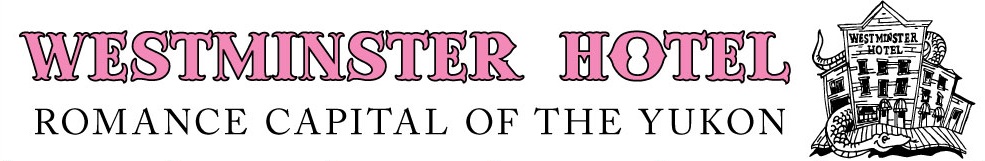 We are hiring!Bartenders and Door StaffPlease email resume to pinkpalacewest@gmail.com or come say hi in the tavern 